ПРЕСС-РЕЛИЗОпределить собственника недвижимости простоКак найти собственника интересующего объекта недвижимости, например, для последующих переговоров о его продаже или аренде. 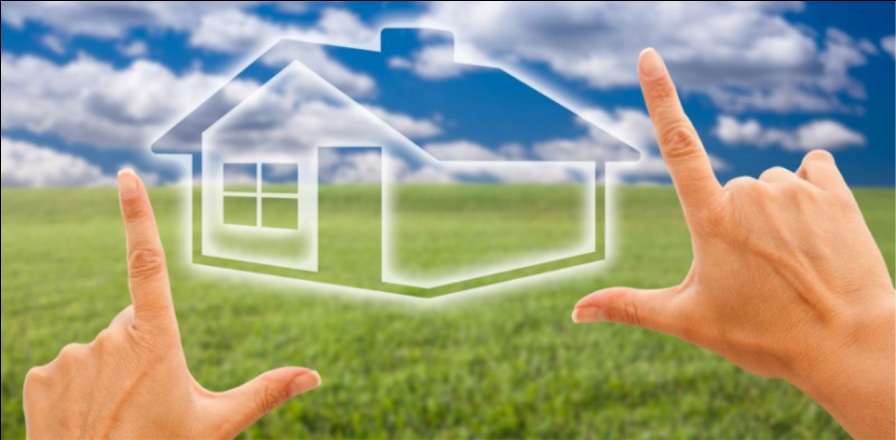 Таких способов несколько, в частности, если интересующий участок расположен в черте города или поселка, то такой информацией о собственнике, скорей всего, владеют соседи. Если же участок находится в садоводческом товариществе, то следует обратиться к председателю данного товарищества, у которого должны храниться сведения обо всех его членах. Однако даже самые близкие соседи могут не знать о том, что в отношении объекта могли быть совершены те или иные сделки, которые привели к смене собственника.В таком случае единственным способом получения достоверной информации является запрос сведений, содержащихся в Едином государственном реестре недвижимости (ЕГРН). Такие сведения предоставляются в виде выписки из ЕГРН  об основных характеристиках и зарегистрированных правах на объект (для обращения потребуется точный адрес объекта или кадастровый номер объекта недвижимости).Выписка из ЕГРН является официальным документом, содержащим информацию о правообладателе и о характеристиках земельного участка, включая кадастровый номер, назначение, площадь, вид разрешенного использования, кадастровую стоимость. Также выписка содержит информацию об ограничении прав и обременении объекта недвижимости.Запросить выписку из ЕГРН можно обратившись в офисы приема и выдачи документов Кадастровой палаты по Красноярскому краю или МФЦ «Мои документы». Также существует возможность обращения посредством почтового отправления на адрес: 660020, г. Красноярск, ул. Петра Подзолкова, д. 3, а/я 2452 или посредством официального сайта Росреестра. Контакты для СМИВладислав Чередов  +7 391 228-66-70 (доб. 2433)